instructie en algemene tipsInstructieIn het portfolio reflecteer je aan de hand van reflectievragen op de verschillende deelgebieden van de BKO. Het portfolio is bedoeld om een beeld te schetsen van jouw onderwijservaring in relatie tot de eindtermen van de Basis Kwalificatie Onderwijs (BKO). Het portfolio vormt de basis voor het beoordelingsgesprek. Tips- Beantwoord de reflectievragen zo concreet mogelijk. Leg uit hoe je te werk gaat. - Geef voorbeelden wanneer deze nuttig zijn.- Beargumenteer de keuzes die je maakt, het liefst met onderwijskundige literatuur of bv. studentevaluaties uit de bijlagen. Specificatie eindtermen BKOIn het portfolio wordt er gereflecteerd op de eindtermen door het beantwoorden van reflectievragen. De reflectie wordt ondersteund aan de hand van bijlagen.  Inhoud van het portfolioPersoonlijk en onderwijs CVReflectie op de competentiegebieden van de BKOI	Professionele ontwikkeling	pag. ..II	Ontwerpen van onderwijs	pag. ..III	Uitvoeren van onderwijs	pag. ..IV	Feedback en toetsing	pag. ..V	Bijdragen aan kennis over onderwijs en impact	pag. ..Verplichte BijlagenBijlage 1: 	Certificaten en programma’s gevolgde didactische scholing (min. 10 dagdelen)Bijlage 2: 	Schematisch overzicht onderwijservaring (per onderwijsvorm)Bijlage 3: 	Lesplan voor activerend groepsonderwijs (zie bijlage)Bijlage 4: 	Voorbeelden zelf ontwikkeld onderwijsmateriaalBijlage 5: 	Onderwijsobservaties jouw onderwijs (min. één)Bijlage 6: 	Onderwijsobservaties onderwijs gegeven door collega (min. één)Bijlage 7: 	Studentevaluaties van groepsonderwijs (van minimaal twee verschillende onderwijsvormen en minimaal twee groepen* per onderwijsvorm) Bijlage 8: 	Feedback individuele begeleiding (PhD-)student/AIOS/stagiair (min. drie studenten)Bijlage 9: 	Voorbeelden zelf ontwikkeld toetsmateriaal	* Per groep verwachten we van min. 5 evaluatieformulieren.Optionele bijlagenBijlage 10: 	Beoordeling van schriftelijke opdrachten (i.h.k.v. specifieke onderwijstaak)Bijlage 11:	Lijst van onderwijspublicaties en/of congresbijdragen over onderwijsBijlage 12 en meer: <Aanvullende bijlagen die de beoordelaar een beeld geven van jou als docent>persoonlijk EN ONDERWIJS CV Voeg je reguliere CV en je onderwijs CV in. Onderstaand format is een leidraad, een andere opzet kan ook als daarin maar vergelijkbare gegevens te vinden zijn.persoonlijke gegevensnaam:	<naam>voornamen:	<voornamen en roepnaam>opleidingen en vakinhoudelijke scholingnascholing/specialisatie in chronologische volgorde<jjjj-jjjj>:	<opleiding 1>, <onderwijsinstelling>	<eventuele bijzonderheden als specialisaties, onderzoeken etc.><jjjj-jjjj>:	<opleiding 2>, <onderwijsinstelling>	<eventuele bijzonderheden als specialisaties, onderzoeken etc.><jjjj-jjjj>:	<opleiding 3>, <onderwijsinstelling>	<eventuele bijzonderheden als specialisaties, onderzoeken etc.>etc.werk- en overige ervaring <jjjj-heden>:	<functienaam huidige functie>, <divisie/afdeling>, UMC Utrecht	werkzaamheden: <beknopte opsomming voornaamste vakinhoudelijke innovatieve taken of taken op het gebied van afstemming of coördinatie> <jjjj-jjjj>:	<functienaam 2> <organisatie> <plaatsnaam/land>	werkzaamheden: <beknopte opsomming voornaamste  taken die aansluiten op het seniorniveau><jjjj-jjjj>:	<functienaam 3> <organisatie> <plaatsnaam/land>	werkzaamheden: <beknopte opsomming voornaamste vakinhoudelijke taken>etc.	<jjjj-jjjj>:	<nevenfunctie/vrijwilligerswerk/bestuursfuncties/etc.> <organisatie>Didactische PROFESSIONALISERING 
certificaten en programma’s zijn opgenomen in bijlage 1<jaartal>:	<cursusnaam>, <instelling>, <aantal dagdelen><jaartal>:	<cursusnaam>, <instelling>, <aantal dagdelen><jaartal>:	<cursusnaam>, <instelling>, <aantal dagdelen>etc.voorbeeld:2014:	Toetsing I, OnderwijsCentrum UMC Utrecht, 2 dagdelen2013:	diverse presentaties en workshops tijdens Congres Colouring outside the Lines,  Association of Medical Education in Europe (AMEE), circa 2 dagenonderwijsrollen
schematisch overzicht van onderwijsactiviteiten is opgenomen in bijlage 2Vermeld hier de verschillende onderwijsrollen die jij vervult (hebt) in het onderwijs, zoals coördinator, examinator, tutor, mentor, docent of begeleider. voorbeeld:2012-heden::	coördinator keuzevak Leren Doceren, <doelgroep> masterstudenten KGW-VW.	overige onderwijservaring Vermeld hier (indien relevant) zaken als specifieke onderwijsprojecten, prijzen (bijvoorbeeld beste docent), didactische relevante nevenfuncties (bijvoorbeeld student-assistent, huiswerkbegeleider of trainer bij een sportvereniging) etc. Uiteraard met jaartal c.q. periode.Reflectie op de competentiegebieden van de BKOEen docent op BKO-niveau is in staat onderwijs te ontwerpen dat aanzet tot leren, onderwijs in verschillende vormen te verzorgen voor verschillende groepen studenten, individuele studenten te begeleiden en feedback te geven en te toetsen/beoordelen of studenten de leerdoelen van het onderwijs hebben bereikt.Reflecteer in dit deel op jouw onderwijskwaliteiten gerelateerd aan de eindtermen. Maak het zo concreet mogelijk en verwijs waar mogelijk naar relevante bijlagen. Soms zijn bijlagen bruikbaar als referentie voor verschillende kwaliteiten. Je kunt dan op meer plekken naar dezelfde bijlage verwijzen. I	Professionele ontwikkelingProfessionele ontwikkeling gaat over je motivatie voor onderwijs en over hoe je vakkennis en didactische kennis gebruikt om het onderwijs te optimaliseren. En natuurlijk over hoe je jezelf binnen het onderwijs ontwikkelt (continue professionalisering).motivatie voor BKOGeef in een korte inleiding (max. 250 woorden) aan waarom je een BKO-kwalificatie wilt behalen. Wat motiveert jou om bij onderwijs en opleiden betrokken te zijn, wat spreekt je aan? STARTREFLECTIE Reflecteer op de 5 BKO-competentiegebieden. Hoe competent ben je al op de vijf BKO-competentiegebieden? Je kunt hiervoor onderstaande reflectievragen gebruiken. In welke competenties voel je jij ervaren?Welke competenties wil je (verder) ontwikkelen? Wat worden je ontwikkeldoelen (bedenk er maximaal 3)? Welke concrete activiteiten heb je nodig om deze ontwikkeldoelen te bereiken? Hoe wil je (tussentijds) toetsen hoe het je vergaat op deze ontwikkeldoelen? EINDREFLECTIE Blik terug op jouw startreflectie en ontwikkeling als docent gedurende het traject. Je kunt hiervoor onderstaande reflectievragen gebruiken.Welke lessen hebben je getrokken uit je ervaringen en de trainingen die je hebt gevolgd?Welke ontwikkeling heb je doorgemaakt? Hoe heb je dat aangepakt? Waaruit blijkt dat?Waar wil je je nog verder in ontwikkelen en wat zijn je vervolgstappen?II	het ontwerpen van onderwijsBij het ontwerpen van onderwijs gaat het om het zorgen voor samenhang tussen leerdoelen, leeractiviteiten/werkvormen en toetsing (constructive alignment) waarbij het onderwijs is afgestemd op de deelnemers en het grotere geheel van hun opleiding.HET (her-)ontwerp van je onderwijsVoor de BKO moet je minimaal één onderwijsonderdeel (opnieuw) ontworpen, uitgevoerd en geëvalueerd hebben. Ga in deze reflectie in op jouw (her)ontwerp en koppel hierin expliciet naar de principes van constructive alignment. Je kunt hiervoor onderstaande reflectievragen gebruiken.Beschrijf wat de aanleiding was, hoe je het herontwerp aangepakt hebt (en met wie), welke keuzes je hebt gemaakt op basis van studentevaluaties, constructive alignment en/of onderwijskundige theorie.Hoe staat jouw (her)ontworpen onderwijsonderdeel in relatie tot andere onderdelen van de cursus?Hoe heb je relevante ontwikkelingen in jouw vakgebied vastgesteld en verwerkt in jouw herontwerp? Hoe stemde je dat af met bijv. blokcoördinatoren en collega’s?Hoe is jouw (her)ontworpen onderwijsonderdeel geëvalueerd en wat zijn de aanpassingen of adviezen voor de toekomst?III	Het uitvoeren van onderwijsUitvoeren van onderwijs gaat over hoe je als docent onderwijs voor verschillende groepen verzorgt en evalueert en studenten individueel begeleidt en hoe je daarbij samenwerkt met collega-docenten. Kernelementen daarin zijn het kunnen toepassen van verschillende leeractiviteiten, zorgen voor een veilig leerklimaat en het activeren en stimuleren van studenten om daadwerkelijk te leren. activerend onderwijs voor groepenBeschrijf wat je nu doet aan activerend onderwijs en hoe je daarbij rekening houdt met de verschillen tussen studenten in achtergrond, voorkennis en interesse. Analyseer waarom bepaalde dingen wel of juist niet goed werken met behulp van onderwijskundige literatuur over motivatie en participatie (zoals de Self Determination Theory). Je kunt hiervoor onderstaande reflectievragen gebruiken.Hoe stimuleer jij de student verantwoordelijkheid te nemen voor diens eigen leerproces (actieve deelname, voorbereiding etc)?Welke interventies op het gebied van autonomie, competentie en betrokkenheid zet jij in om studenten te motiveren?Welke leeractiviteiten zet jij in om studenten te activeren voor-, tijdens- en na het onderwijs. begeleiden van individuele studentenBeschrijf een concrete situatie waarin je een student individueel hebt begeleid. Analyseer wat er goed ging en geef aan wat je een volgende keer anders zou willen doen. Onderbouw dit bv. met het model van Situationeel leidinggeven (Hersey & Blanchard). Je kunt hiervoor onderstaande reflectievragen gebruiken.Hoe heb jij de begeleiding aangepakt in de concrete situatie? Welke keuzes en afspraken heb je gemaakt en waarom?Hoe heb jij de mate van ondersteuning en sturing vastgesteld in de begeleiding van deze student?Hoe verliep deze begeleiding? Wat wil je behouden- en wat zou je anders willen doen volgende keer?veilige leeromgevingBeschrijf concreet hoe jij zorgt voor een optimale leeromgeving en een veilig leerklimaat waarin studenten kunnen leren. Je kunt hiervoor onderstaande reflectievragen gebruiken.Wat versta jij onder een veilig leerklimaat?Hoe stimuleer jij een veilig leerklimaat?Hoe ga je om met diversiteit en inclusie binnen je onderwijs aan groepen en tijdens het begeleiden van individuele studenten? In hoeverre ben je je bewust van je eigen bias? Kun je hier voorbeelden bij geven? Welke doorverwijsmogelijkheden ken jij en heb je weleens gebruikt?studentevaluatiesWelke feedback heb jij ontvangen van jouw studenten in het groepsonderwijs? Bekijk twee groeps-evaluaties en reflecteer op de ontvangen feedback. Je kunt hiervoor onderstaande reflectievragen gebruiken.Welke feedback was nuttig voor jou?Wat zijn jouw overwegingen om wel- of juist niet iets met de feedback te doen?Wat heb je met de feedback gedaan? Of wat ga je met de feedback doen?Welke feedback heb jij ontvangen van studenten die jij individueel begeleid hebt? Neem een concrete situatie als voorbeeld en reflecteer hierop. Je kunt hiervoor onderstaande reflectievragen gebruiken.Welke feedback was nuttig voor jou?Wat zijn jouw overwegingen om wel- of juist niet iets met de feedback te doen?Wat heb je met de feedback gedaan? Of wat ga je met de feedback doen?IV	Feedback en toetsingFeedback en toetsing zijn belangrijke elementen in het onderwijs. Ze geven richting aan het leergedrag van de student en zijn een meetinstrument. Een BKO-docent is in staat om concrete feedback te geven die aanzet tot leren. Ook kan de docent een onderwijskundig onderbouwde keuze maken uit diverse toetsvormen en de toetsvorm laten aansluiten bij de leerdoelen. Tot slot kan de BKO-docent een toetsanalyse interpreteren en evalueren, en op basis van de resultaten de toets aanpassen. analyse (schriftelijke) feedbackKies een voorbeeld van feedback die jij gegeven hebt (bijvoorbeeld feedback op een scriptie, feedback tijdens bed-side teaching). Analyseer wat er goed ging en wat je volgende keer anders zou willen doen. Koppel dit aan theorieën/procedures over feedback. Je kunt hiervoor onderstaande reflectievragen gebruiken.Hoe heb jij de feedback aan de student gegeven? Volgens welke methode/procedure?Wat was de reactie van de student?Welke effecten heb je gezien bij de student? Kan de student verder met jouw feedback?Wat wil je behouden en wat wil je volgende keer ander doen?Effectieve toetsing ontwerpenBeschrijf jouw toetsontwerp, bijvoorbeeld een rubric of een tentamen. Reflecteer op de betrouwbaarheid, validiteit, onderscheidend vermogen, transparantie en objectiviteit. Je kunt hiervoor onderstaande reflectievragen gebruiken.Waarom heb je voor deze toetsvorm gekozen en wat is jouw argumentatie hiervoor?Hoe sluit de toetsing aan bij de leeractiviteiten en leerdoelen van deze cursus? Reflecteer op de uitvoering van de toetsing: wat kwam er uit de toetsanalyse of evaluatie? Wat zijn jouw adviezen voor de examinator voor het volgende toetsmoment? Baseer je op de evaluatie en interpretatie van de toetsanalyse.* Als concrete uitvoering door jou niet haalbaar is, volstaat kritische reflectie op het ontwerp, uitvoering, evaluatie en analyse (inclusief een actieplan/advies voor de examinator).  Vergeet niet dat je alsnog zelf toetsmateriaal dient te ontwikkelen en toe te voegen als bijlage.toetsvragen ontwikkelen; optioneel indien relevantKies zes (of meer) door jouzelf gemaakte toetsvragen. Analyseer hoe goed jouw vragen voldoen aan de eisen van goede toetsvragen wat betreft moeilijkheidsgraad, onderscheidend vermogen en criteria op taalkundig gebied en vat dat hier samen. Je kunt hiervoor onderstaande reflectievragen gebruiken.Welke criteria heb je gehanteerd bij het opstellen van toetsvragen?Wat zijn sterke- en zwakke aspecten in jouw toetsvragen? Neem hierin de toetsanalyse mee.Welke toetsvragen zou je willen behouden en waarom?Welke zou je willen aanpassen?Vraag feedback op je vragen aan een collega/expert en bekijk de gegevens uit de toetsanalyse. Welke feedback was nuttig voor jou?Wat zijn jouw overwegingen om wel- of juist niet iets met de feedback te doen?Wat heb je met de feedback gedaan? Of wat ga je met de feedback doen?NB.: Verbeter je vragen op basis daarvan en voeg beide versies, de feedback en de analyse toe als bijlage.V	Bijdrage aan kennis en impactAls BKO-docent wordt er verwacht dat je je kennis en ervaring over onderwijs deelt zodat anderen ervan kunnen leren; zowel binnen als buiten de afdeling/organisatie.Inreach en outreach activiteitenBeschrijf hoe jij zelf bijdraagt aan de verspreiding van kennis over het academisch onderwijs binnen en buiten jouw afdeling/organisatie. Geef een concreet voorbeeld van bijvoorbeeld een meeting, een blog, een presentatie, een congresbijdrage o.i.d.Voeg hierna in een apart document onderstaande bijlagen toe. De bijlagen dienen de reflecties in jouw portfolio te ondersteunen, dus vergeet in het portfolio niet te verwijzen naar de bijlagen. Verplichte BijlagenBijlage 1: 	Certificaten en programma’s gevolgde didactische scholingBijlage 2: 	Schematisch overzicht onderwijservaring (per onderwijsvorm)Bijlage 3: 	Lesplan voor activerend groepsonderwijs (zie bijlage)Bijlage 4: 	Voorbeelden zelf ontwikkeld onderwijsmateriaalBijlage 5: 	Onderwijsobservaties jouw onderwijs (min. één)Bijlage 6: 	Onderwijsobservaties onderwijs gegeven door collega (min. één)Bijlage 7: 	Studentevaluaties (min. twee groepen per onderwijsvorm)Bijlage 8: 	Feedback individuele begeleiding (PhD-)student/AIOS/stagiair (min. drie)Bijlage 9: 	Voorbeelden toetsmateriaal Optionele bijlagenBijlage 10: 	Lijst van onderwijspublicaties en/of congresbijdragen over onderwijs Bijlage 11 en meer: <Aanvullende bijlagen die de beoordelaar een beeld geven van jou als docent>bijlage 1: Certificaten en programma’s gevolgde didactische scholingbijlage 2: Schematisch overzicht onderwijservaring (per onderwijsvorm)bijlage 3: lesplan voor activerend groepsonderwijsbijlage 4: Voorbeelden van zelf ontwikkeld onderwijsmateriaalbijlage 5: Onderwijsobservaties jouw onderwijs (min. één)bijlage 6: Onderwijsobservaties onderwijs gegeven door collega (min. één)bijlage 7: Studentevaluaties (min. twee groepen per onderwijsvorm)bijlage 8: Feedback individuele begeleiding (phd-)student/AIOS/stagiair (min. drie)bijlage 9: Voorbeelden van zelf ontwikkeld toetsmateriaalOptionele bijlagen:bijlage 10: Lijst van onderwijspublicaties en/of congresbijdragen over onderwijsbijlage 11: <Aanvullende bijlagen die de beoordelaar een beeld geven van jou als docent>I – Professionele ontwikkelingI – Professionele ontwikkelingI – Professionele ontwikkelingCompetentiegebiedEindtermenDe academische docent is in staat om:Dat blijkt uitI a – Vakkennisvakkennis en – kunde actueel houden;actuele vakinhoud dermate te beheersen dat hij/zij deze toe kan passen in het onderwijs en er cursusonderdelen over kan ontwerpen.Toegevoegd regulier CVI b – Didactische kennisdidactische kennis -kunde op cursusniveau actueel te houden.Overzicht van gevolgde didactische scholing (in Onderwijs-CV)Bijlage 1I c – Ontwikkelings-gerichtte reflecteren op het eigen functioneren en de eigen ontwikkeling als docent.Startreflectie (ontwikkel-document) en eindreflectie II – Het ontwerpen van onderwijsII – Het ontwerpen van onderwijsII – Het ontwerpen van onderwijsCompetentiegebiedEindtermenDe academische docent is in staat om:Dat blijkt uitII a – Lessituaties ontwerpeneen cursus op een systematische en onderwijskundig verantwoorde manier in te richten zodat deze past bij het doel van de cursus en de plaats van de cursus in de gehele opleiding, daarbij rekening houdend met de (diversiteit in) aanwezige voorkennis, aanleg, achtergrond en individuele omstandigheden van de studenten;een specifiek onderdeel van het onderwijs aan te laten sluiten op het curriculum als geheel.Het (her)ontwerp van een onderwijsonderdeel (portfolio Hoofdstuk II).Een lesplan van een onderwijsmoment dat je geeft (beginsituatie, leerdoelen, tijdsindeling, docent- en studentactiviteiten, feedbackactiviteiten), Bijlage 3 en 4II b – Evaluatief ontwerphet (eigen ontworpen) onderwijs te (laten) evalueren en onderzoeken en indien nodig bij te stellen;Het (her)ontwerp van een onderwijsonderdeel (portfolio Hoofdstuk II).Bijlage 7Reflectie op studentevaluatiesII c – Coördinerende doelstellingen van de cursus(sen) organisatorisch vorm te geven in overeenstemming met de organisatie van het facultaire onderwijs en/of de opleiding.Het (her)ontwerp van een onderwijsonderdeel (portfolio Hoofdstuk II).II d – Vernieuwen(onderdelen van) een cursus te vernieuwen.Het (her)ontwerp van een onderwijsonderdeel (portfolio Hoofdstuk II).III – Het uitvoeren van onderwijsIII – Het uitvoeren van onderwijsIII – Het uitvoeren van onderwijsCompetentiegebiedEindtermenDe academische docent is in staat om:Dat blijkt uitIII a –  Docereneen variatie van inhoudelijk relevante en onderwijskundig verantwoorde werkvormen en leermiddelen en -activiteiten te hanteren, passend bij de leerdoelen en actuele ontwikkelingen binnen het onderwijs;verschillende docentrollen, passend bij de gekozen leeractiviteit, te vervullen;het onderwijs zo aan te bieden dat rekening wordt gehouden met de diversiteit onder de studentenpopulatie, door in te spelen op verschillen in voorkennis, aanleg, achtergrond en individuele omstandigheden;een stimulerend, activerend en motiverend studieklimaat te creëren, onder andere door zich enthousiast en betrokken op te stellen.Observatie en (video)reflectieAnalyse activerend onderwijsCursusevaluaties en andere op docentgedrag gerichte evaluaties Reflectie op studentevaluaties (groepen)Bijlage 4, 5 en 7III b – Het begeleiden van studentenstudenten te begeleiden en hen te stimuleren verantwoordelijkheid te nemen voor het eigen leer- en ontwikkelingsproces;individuele studenten als tutor of coach te begeleiden;studenten te begeleiden bij individuele studieopdrachten zoals thesis of stage.Beschrijving ‘Begeleiden van individuele studenten’ (portfolio Hoofdstuk III)Reflectie op studentevaluaties (individuele begeleiding)Bijlage 8III c – (Leiding geven aan) projectteamste werken in teamverband en overleg te plegen met collega's en/of andere relevante personen over inhoud en vorm van het door hem/haar verzorgde onderwijs.Actieve participatie en bijdragen tijdens docenttrainingen/BKO-leergangVI – Feedback en toetsingVI – Feedback en toetsingVI – Feedback en toetsingCompetentiegebiedEindtermenDe academische docent is in staat om:Dat blijkt uitIV a – Het toetsen en beoordelen van studentenop een onderbouwde manier feedback te geven en te beoordelen waarbij er ruimte is voor leren, inclusief het maken van vergissingen en fouten;diverse typen (deel)prestaties te beoordelen en na weging van afzonderlijke onderdelen tot een eindbeoordeling te komen.Analyse gegeven feedback (portfolio Hoofdstuk IV) Bijlage 9IV b – Het ontwerpen van toetsing en beoordeling(s-instrumenten)een onderwijskundig onderbouwde keuze te maken uit diverse toetsvormen en deze te laten aansluiten op de leeractiviteiten en –doelen van de cursus;geschikte instrumenten te ontwerpen om zowel kennis als vaardigheden te toetsen;een toetsanalyse te interpreteren, de toetsing te evalueren en op basis van de resultaten de toets aan te passen.Analyse gegeven feedback (portfolio Hoofdstuk IV) Indien van toepassing: Zelf ontworpen toetsvragen met feedback en toetsanalyse  (portfolio Hoofstuk IV)Bijlage 9IV c – Het evalueren van het onderwijshet eigen gegeven onderwijs te (laten) evalueren en waar nodig aan te passen;te converseren met commissies uit de kwaliteitszorgcyclus, bijvoorbeeld de opleidingscommissie en examencommissie.Reflectie op studentevaluaties Bijlage 7 of 8V – Bijdrage aan kennis onderwijs en impactV – Bijdrage aan kennis onderwijs en impactV – Bijdrage aan kennis onderwijs en impactCompetentiegebiedEindtermenDe academische docent is in staat om:Dat blijkt uitV a – Outreachbevindingen te delen door middel van outreach activiteiten (met het werkveld, studiekiezers en dergelijke) en zo bij te dragen aan de kennis over academisch onderwijs.Bijdragen aan bijvoorbeeld open dagen voor studiekiezersColumns(Academische) artikelenEventuele bijdrages aan lokale (UMC/UU), nationale of internationale conferentiesBeschrijving outreach bijdragen (portfolio Hoofstuk V)V b – Inreachactief te participeren in de uitwisseling tussen peers van onderwijservaringen, ideeën en bewijsmiddelen van succesvolle verbeteringen in het onderwijs.Voorbeelden van uitwisseling van ideeën en ervaringen met collega's Eventuele bijdrages aan lokale (UMC/UU),Beschrijving inreach bijdragen (portfolio Hoofdstuk V)Uitvoeren van onderwijsJaartal/periodeBlok/lijn/cursusAantal gegeven bijeenkomsten en duur bijeenkomst(bv. 3x serie van 5 bijeenkomsten van 2 uur)College-onderwijs Kleinschalig werkgroep onderwijs Practicum of vaardigheids-onderwijs Bed-side teaching Mentor/tutor van individuele studentStagebegeleiding individuele studentOntwerpen van onderwijsJaartal/periodeBlok/lijn/cursus OnderwijsonderdeelCursus of onderwijsblok (her)ontwerpen/ontwikkelenFeedback en toetsingJaartal/periodeBlok/lijn/cursus OnderwijsonderdeelToetsen ontwikkelen, afnemen en resultaten vaststellenToetsvragen ontwikkelenBeoordelen van schriftelijk werk van studentenCursus/blok:Onderwerp:Datum onderwijsmoment:Groepssamenstelling: 
aantal studenten, opleiding en jaar, etc.Onderwijsruimte: 
noem ook bijzonderheden die van belang zijn voor deze les zoals los/vast meubilair, temperatuur etc.Context en relevantieBeginsituatieLeerdoelenWat is het belang voor de studenten om over dit onderwerp/deze onderwerpen te leren?Hoe past dat in de rest van het blok en in de opleiding?Interesse (affectieve beginsituatie): 
onderwerpen waar studenten veel over praten, veel mee bezig zijn, bijzondere gebeurtenissen, actualiteit, maar ook studentenfeest etc.Leergebied (cognitieve beginsituatie): 
hoever zijn studenten in dit leergebied (vaardigheden, theorie, etc.)Wat moeten de studenten na dit onderwijsmoment kennen, kunnen en vinden? Hoe controleer je dat aan het einde van de onderwijsactiviteit?TijdsfaseringInhoud en activiteitenDidactische werkvormenMaterialenOrganisatieInleiding (set)
… minKern (dialogue)… minAfsluiting (closure)
... minBeschrijf per lesfase welke inhoud je aanbiedt en op welke wijze je dat gaat doen. Wat doe jij en wat doen de studenten?Geef per fase aan welke werkvorm(en) wordt/worden gebruikt (doceren, demonstreren, gesprek, oefening, buzz-groep e.d.)?Geef per fase aan welke materialen/middelen nodig zijn.Geef per fase aan wat je moet regelen:Welke middelen vooraf klaarzetten?Welke werkafspraken op welk moment?Welke wijzigingen in groeperingsvormen?Welke opstelling en waar sta je zelf?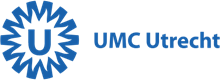 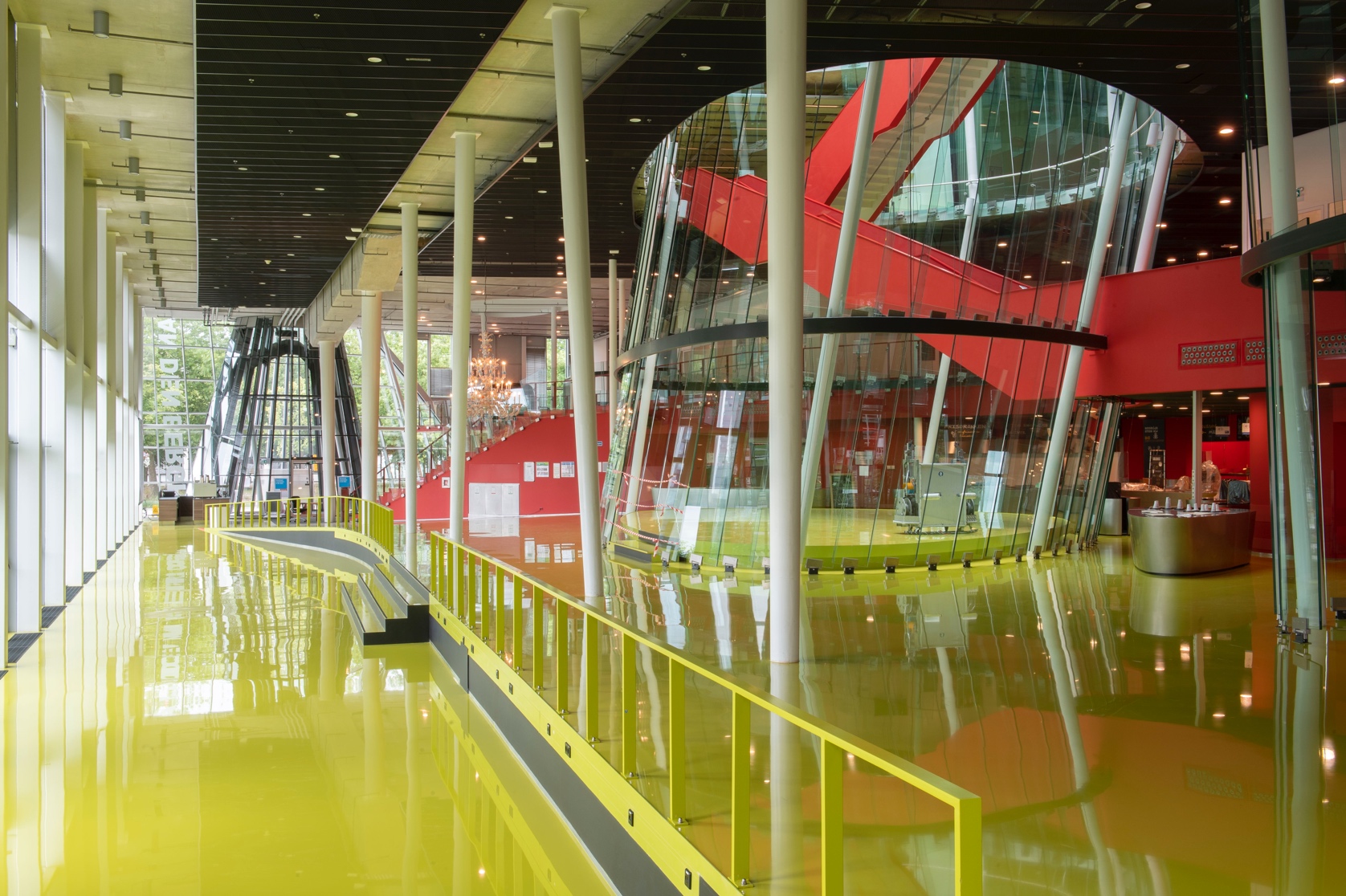 